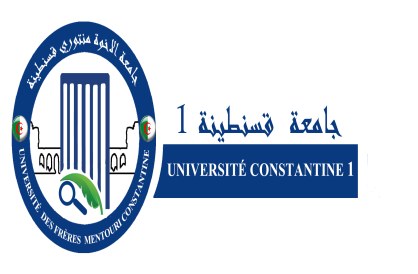 Université   Frères Mentouri - ConstantineFaculté des Sciences de la Nature et  de la Vieقسم الكيمياء الحيويــة و البيولوجيــا الخلــــوية و الجزيــئــيةDépartement de Biochimie &  Biologie Cellulaire et MoléculaireEmploi du Temps S I (L3   M1   M2)S I     2022 – 2023       Département de Biochimie &  Biologie Cellulaire et Moléculaire Emploi du Temps - S1            L3- Biochimie            Année Universitaire  2022/2023       Département de Biochimie &  Biologie Cellulaire et Moléculaire  Emploi du Temps - S1               L3- BMC           Année Universitaire  2022/2023   Département de Biochimie &  Biologie Cellulaire et MoléculaireM2-Physiologie Cellulaire et Physiopathologie (PCPP) Emploi du Temps - S1    Année Universitaire          2022/2023Département de Biochimie &  Biologie Cellulaire et MoléculaireM1-Physiologie Cellulaire et Physiopathologie (PCPP)Emploi du Temps - S1          Année Universitaire          2022/2023 Département de Biochimie &  Biologie Cellulaire et MoléculaireM1-BIOCHIMIE    Emploi du Temps - S1           Année Universitaire      2022/2023Département de Biochimie &  Biologie Cellulaire et MoléculaireM2-BIOCHIMIE    Emploi du Temps - S1           Année Universitaire       2022/2023Département de Biochimie &  Biologie Cellulaire et MoléculaireM1-BIOCHIMIE  Appliquée  Emploi du Temps - S1    Année Universitaire      2022/2023 Département de Biochimie &  Biologie Cellulaire et MoléculaireM2-BIOCHIMIE  Appliquée  Emploi du Temps - S1           Année Universitaire     2022/20238h-9h309h30-11h11h-12h3011h-12h3012h30 – 14h14H – 15h3015h30-17hSamediTechniques d’analyse BiochimiquesBOUTEGHANEA2Biochimie cellulaire et fonctionnelleKASSAH L.M.A2EnzymologieBOUKHALFA /BENAMOUNEA2EnzymologieBOUKHALFA /BENAMOUNEA2Régulation MétaboliqueCHIKHIA2Anglais A2DimancheTechniques d’analyse BiochimiquesG2 Labo RDC BiochimieTechniques d’analyse BiochimiquesG2 Labo RDC BiochimieTechniques d’analyse BiochimiquesG1 Labo RDC BiochimieTechniques d’analyse BiochimiquesG1 Labo RDC BiochimieDimancheTP ENZYMO   Gr 1 Labo 10TP ENZYMO   Gr 1 Labo 10TP ENZYMO Gr 2Labo 10TP ENZYMO Gr 2Labo 10LundiTD EnzymologieG1 72TD EnzymologieG2 72TD  Régulation Métabolique G4     72TD  Régulation Métabolique G4     72TD Régulation Métabolique  G3 72LundiTD Régulation Métabolique  G4 73TD Régulation Métabolique G3 73TD EnzymologieG1      73TD EnzymologieG1      73TD  EnzymologieG2   73MardiTechniques d’analyse BiochimiquesG3 Labo RDC Biochimie DJEMOI ZOUGHELACHETechniques d’analyse BiochimiquesG3 Labo RDC Biochimie DJEMOI ZOUGHELACHETechniques d’analyse BiochimiquesG4 Labo RDC Biochimie DJEMOI ZOUGHELACHETechniques d’analyse BiochimiquesG4 Labo RDC Biochimie DJEMOI ZOUGHELACHETechniques d’analyse BiochimiquesG4 Labo RDC Biochimie DJEMOI ZOUGHELACHEMardiTP ENZYMO Gr 4Labo 10TP ENZYMO Gr 4Labo 10TP ENZYMO Gr 3Labo 10MercrediRégulation MétaboliqueCHIKHIA2Techniques d’analyse BiochimiquesBOUTEGHANEA2Immunologie cellulaire et moléculaireELOUAAR I.  A2Immunologie cellulaire et moléculaireELOUAAR I.  A2EnzymologieBOUKHALFA /BENAMOUNE A2Biochimie cellulaire et fonctionnelleKASSAH L.M. A2Jeudi8h-9h309h30-11h9h30-11h11h-12h3011h-12h3012h30 – 14h14H – 15h3014H – 15h3015h30-17h15h30-17h15h30-17hSamediDimancheBiologie CellulaireABED  A2Physiologie CellulaireMoléculaireDaoudi   A2Physiologie CellulaireMoléculaireDaoudi   A2HistologieOUNIS  A2Informatique EUTAMEN A2Informatique EUTAMEN A2BiotechnologieDALICHAOUCHA2BiotechnologieDALICHAOUCHA2BiotechnologieDALICHAOUCHA2LundiTP  Biologie Cellulaire (Gr1)LABO  12 BENMARZOUGTP  Biologie Cellulaire (Gr1)LABO  12 BENMARZOUGTP  Biologie Cellulaire (Gr2)LABO 12 BENMARZOUG TP  Biologie Cellulaire (Gr2)LABO 12 BENMARZOUG   TP  Biologie Cellulaire (Gr3)LABO  12 BENMARZOUG  TP  Biologie Cellulaire (Gr3)LABO  12 BENMARZOUG  TP  Biologie Cellulaire (Gr3)LABO  12 BENMARZOUGTP  Biologie Cellulaire (Gr 4)LABO 12  BENMARZOUGTP  Biologie Cellulaire (Gr 4)LABO 12  BENMARZOUGTP  Biologie Cellulaire (Gr 4)LABO 12  BENMARZOUGLundiTP Physiologie Cellulaire DEBBACHTP Physiologie Cellulaire DEBBACHTP Physiologie Cellulaire DEBBACHTP Physiologie Cellulaire DEBBACHTP Physiologie Cellulaire DEBBACHTP Physiologie Cellulaire DEBBACHTP Physiologie Cellulaire DEBBACHTP Physiologie CellulaireDEBBACHTP Physiologie CellulaireDEBBACHTP Physiologie CellulaireDEBBACHMardiHistologie (Gr1) LABO  HARBOUCHELabo RDC BiochimieHistologie (Gr1) LABO  HARBOUCHELabo RDC BiochimieHistologie (Gr2) LABO  HARBOUCHEHistologie (Gr2) LABO  HARBOUCHEHistologie (Gr3) LABO HARBOUCHE Histologie (Gr3) LABO HARBOUCHE Histologie (Gr3) LABO HARBOUCHE Histologie (Gr4) LABO  HARBOUCHEHistologie (Gr4) LABO  HARBOUCHEHistologie (Gr4) LABO  HARBOUCHEMercrediTP Informatique EUTAMENTP Informatique EUTAMENTP Informatique EUTAMENTP Informatique EUTAMENJeudiAnglais Anglais Physiologie CellulaireMoléculaireDaoudi  A2Biologie CellulaireABED A2Biologie CellulaireABED A2HistologieOUNISA6HistologieOUNISA6HistologieOUNISA6BiostatistiqueZEGHDAR MA6BiostatistiqueZEGHDAR MA68h-9h309h30-11h9h30-11h11h-12h3011h-12h3012h30-14h12h30-14h14h-15h3014h-15h3015h30-17hSamediBiochimie  AppliquéeKASSAH L.Salle 1 THBiochimie  AppliquéeKASSAH L.Salle 1 THAdaptation PhysiologiquesMme. ROUABAH  Salle 1 THAdaptation PhysiologiquesMme. ROUABAH  Salle 1 THAnalyse ArticlesDAHMANISalle 1THAnalyse ArticlesDAHMANISalle 1THEntrepreunariatZeghbid A8EntrepreunariatZeghbid A8DimancheThermorégulationMme. ROUABAHSalle 1 THAdaptation PhysiologiquesMme. ROUABAH  Salle 1 THAdaptation PhysiologiquesMme. ROUABAH  Salle 1 THPhysiopathologiede la CM IIDAOUDISalle 1 THPhysiopathologiede la CM IIDAOUDISalle 1 THBiochimie  AppliquéeKASSAH L.Salle 1THBiochimie  AppliquéeKASSAH L.Salle 1THBioinformatiqueDjoudiSalle 1THBioinformatiqueDjoudiSalle 1THTP    Bioinformatique Djoudi Salle internetLundiPhysiopathologiede la CM IIDAOUDISalle 1THANGLAISSalle 1 THANGLAISSalle 1 THBiostatistique ZEGHDAR Salle  1 THBiostatistique ZEGHDAR Salle  1 THKASSAH L.TP S/G1 Biochimie  Appliquée  -Labo 10KASSAH L.TP S/G1 Biochimie  Appliquée  -Labo 10KASSAH L.TP S/G1 Biochimie  Appliquée  -Labo 10MardiTravail Personnel  Salle 74 bloc des lettresTravail Personnel  Salle 74 bloc des lettresTravail Personnel  Salle 74 bloc des lettresTravail Personnel  Salle 74 bloc des lettresTravail Personnel  Salle 74 bloc des lettresTD Biostatistique ZEGHDAR Salle  1 THTD Biostatistique ZEGHDAR Salle  1 THKASSAH L.TP S/G2 Biochimie  Appliquée  -Labo 10KASSAH L.TP S/G2 Biochimie  Appliquée  -Labo 10KASSAH L.TP S/G2 Biochimie  Appliquée  -Labo 10MercrediJeudi8h-9h308h-9h309h30-11h9h30-11h11h-12h3012h30-14h14h-15h3015h30-17h15h30-17h15h30-17hSamediDimancheLundiTravail Personnel 74  Travail Personnel 74  Travail Personnel 74  Travail Personnel 74  Travail Personnel 74  BiostatistiqueZEGHDAR M S1THPhysiologie Cellulaire et MoléculaireS 1 TH    DAHMANIPhysiologie Cellulaire et MoléculaireS 1 TH    DAHMANIMardiBiologieMoléculaireOUNISS 1 THBiologie CellulaireABED S 1 THBiologie CellulaireABED S 1 THBiotechnologie DALICHAOUCHES 1 THBiotechnologie DALICHAOUCHES 1 THMercrediCytogénétiqueREZGOUNES 1 THBiologieCellulaireABED  S 1 THBiologieCellulaireABED  S 1 THBiotechnologieDALICHAOUCHES 1 THBiotechnologieDALICHAOUCHES 1 THBioinformatiqueDJOUDIS 1 THTP Bioinformatique DJOUDITP Bioinformatique DJOUDITP Bioinformatique DJOUDIJeudiCytogénétiqueREZGOUNES 1 THPhysiologie Cellulaire et Moléculaire S 1 TH DAHMANIPhysiologie Cellulaire et Moléculaire S 1 TH DAHMANIBiologie MoléculaireOUNIS S 1 THTIC/ ANGLAISZeghbid/Meraihia Amphi 2TIC/ ANGLAISZeghbid/Meraihia Amphi 28h-9h309h30-11h9h30-11h11h-12h3011h-12h3012h30-14h14h-15h3015h30-17hSamediDimancheTP Techniques d’analyse TENIOUTP Techniques d’analyse TENIOUTP Techniques d’analyse TENIOUTP Techniques d’analyse TENIOUTP Pharmacologie MOSRANETP Pharmacologie MOSRANETP Pharmacologie MOSRANETP Pharmacologie MOSRANEDimancheTP Pharmacologie MOSRANETP Pharmacologie MOSRANETP Pharmacologie MOSRANETP Pharmacologie MOSRANETP Techniques d’analyse CHAIBTP Techniques d’analyse CHAIBTP Techniques d’analyse CHAIBTP Techniques d’analyse CHAIBLundiTD BioénergétiqueS.74TD BioénergétiqueS.74TD BioénergétiqueS.74MardiBioénergétiqueSEMRA  A2Biochimie métabolique MERGHEM  A2Biochimie métabolique MERGHEM  A2Nutrition Humaineet PathologieNOUADRI    A2Techniques d’analyse MERGHEM A2AnglaisA2MercrediTD BioénergétiqueSEMRAS.74TD Bioénergétique SEMRAS. 74TD Bioénergétique SEMRAS. 74PharmacologieMOL.KLIBET A2JeudiBioénergétiqueSEMRA A2BiochimiemétaboliqueMERGHEM A2BiochimiemétaboliqueMERGHEM A2PharmacologieMOL.KLIBET Amphi A8Zeghbid /TIC/ A28h-9h309h30-11h9h30-11h9h30-11h11h-12h3012h30-14h12h30-14h14h – 15h3015h30-17hSamediBiotechnologiesBENNAMOUNEMOUSSAOUIAmphi 8BiotechnologiesBENNAMOUNEMOUSSAOUIAmphi 8BiotechnologiesBENNAMOUNEMOUSSAOUIAmphi 8Toxicologie et sécuritéAlimentaire MEDOUKALIAmphi 8 Initiation àla recherche documentaire DAHMANI Amphi 8Initiation àla recherche documentaire DAHMANI Amphi 8Entrepreunariat/ Anglais ScientifiqueZeghbid A5                   DimancheTP  Toxicologie et sécurité Alimentaire    MEDOUKALI Labo 10 TP  Toxicologie et sécurité Alimentaire    MEDOUKALI Labo 10 TP  Toxicologie et sécurité Alimentaire    MEDOUKALI Labo 10 TP  Toxicologie et sécurité Alimentaire    MEDOUKALI Labo 10 TP  Toxicologie et sécurité Alimentaire    MEDOUKALI Labo 10 TP  Toxicologie et sécurité Alimentaire    MEDOUKALI Labo 10 TP  Toxicologie et sécurité Alimentaire    MEDOUKALI Labo 10 Atelier Biotechnologies   BENNAMOUNE MOUSSAOUI     Labo 10  Atelier Biotechnologies   BENNAMOUNE MOUSSAOUI     Labo 10  LundiAtelier Biotechnologies   BENNAMOUNE - MOUSSAOUI     Labo 10  Atelier Biotechnologies   BENNAMOUNE - MOUSSAOUI     Labo 10  Atelier Biotechnologies   BENNAMOUNE - MOUSSAOUI     Labo 10  Atelier Biotechnologies   BENNAMOUNE - MOUSSAOUI     Labo 10  Atelier Biotechnologies   BENNAMOUNE - MOUSSAOUI     Labo 10  Atelier Biotechnologies   BENNAMOUNE - MOUSSAOUI     Labo 10  Atelier Biotechnologies   BENNAMOUNE - MOUSSAOUI     Labo 10  TP  Toxicologie et sécurité Alimentaire    MEDOUKALI Labo 10TP  Toxicologie et sécurité Alimentaire    MEDOUKALI Labo 10MardiBiotechnologiesBENNAMOUNEMOUSSAOUI A8BiotechnologiesBENNAMOUNEMOUSSAOUI A8BiotechnologiesBENNAMOUNEMOUSSAOUI A8Ingénierie des protéines GUENDOUZEA8Hygiène et sécurité des AlimentsGUENDOUZEA8Hygiène et sécurité des AlimentsGUENDOUZEA8Toxicologie et sécuritéAlimentaire MEDOUKALI A2MercrediJeudiTravail Personnel   Salle 74Travail Personnel   Salle 74Hygiène et sécurité des Aliments GUENDOUZEA8Hygiène et sécurité des Aliments GUENDOUZEA88h-9h309h30-11h11h-12h3011h-12h3012h30-14h14h-15h3015h30-17hSamedi. DimancheToxicologie Cell. Mol.  BAHI  A8Métabolisme des Hormones Bensegueni  A8Métabolisme des Hormones Bensegueni  A8TP Pharmacologie  MOSRANETP Pharmacologie  MOSRANETP Pharmacologie  MOSRANELundi TP Toxicologie Cellulaire etMoléculaire   BAHI TP Toxicologie Cellulaire etMoléculaire   BAHI TP Toxicologie Cellulaire etMoléculaire   BAHI TP Toxicologie Cellulaire etMoléculaire   BAHI TP Toxicologie Cellulaire etMoléculaire   BAHIBAHI Toxicologie Cell. Mol A8AnglaisA8LundiTP Pharmacologie  MOSRANETP Pharmacologie  MOSRANETP Pharmacologie  MOSRANETP Pharmacologie  MOSRANETP Pharmacologie  MOSRANEBAHI Toxicologie Cell. Mol A8AnglaisA8MardiTP Informatique Salle InformatiqueEUTHAMENTP Informatique Salle InformatiqueEUTHAMENTP Informatique Salle InformatiqueEUTHAMENTP  Bionformatique MOKRANI  G1TP  Bionformatique MOKRANI  G1TP  Bionformatique MOKRANI  G1TP  Bionformatique MOKRANI  G1MardiTP  Bionformatique  MOKRANI  G2TP  Bionformatique  MOKRANI  G2TP  Bionformatique  MOKRANI  G2TP Informatique Salle InformatiqueEUTHAMENTP Informatique Salle InformatiqueEUTHAMENTP Informatique Salle InformatiqueEUTHAMENTP Informatique Salle InformatiqueEUTHAMENMercrediMétabolisme des Hormones Bensegueni A8Métabolisme des Hormones Bensegueni A8Pharmacologie App. KLIBETA8Bionformatique MOKRANIA8JeudiInformatiqueEUTHAMENA8Pharmacologie App. KLIBETA8ZeghbidTIC/ A2BiostatistiqueZeghbid A28h-9h309h30-11h11h-12h3012h30-14h12h30-14h14h - 15h3015h30-17hSamediConstituants AzotésTENIOUA5Immune Mol. MOUSSAOUIA5Protéomique ThérapeutiqueMEDOKALIA5Protéomique ThérapeutiqueMEDOKALIA5Entrepreunariat/ Anglais ScientifiqueZeghbid A5                   DimancheTravail P.Salle 71Travail P.Salle 71Travail P.Salle 71Travail P.Salle 71Travail P.Salle 71Travail P.Salle 71Travail P.Salle 71LundiConstituants Azotés TENIOU A2Production Protéines MEDOKALIA2Immune Mol. MOUSSAOUIA2Protéines CHIKHI A2Anglais ScientifiqueA2MardiS/G  TP  Protéines et enzymes Plasma + Constituants Azotés  DJEMOI ZOUGHELACHE Labo 10S/G  TP  Protéines et enzymes Plasma + Constituants Azotés  DJEMOI ZOUGHELACHE Labo 10S/G  TP  Protéines et enzymes Plasma + Constituants Azotés  DJEMOI ZOUGHELACHE Labo 10S/G  TP  Protéines et enzymes Plasma + Constituants Azotés  DJEMOI ZOUGHELACHE Labo 10S/G  TP  Protéines et enzymes Plasma + Constituants Azotés  DJEMOI ZOUGHELACHE Labo 10S/G  TP  Protéines et enzymes Plasma + Constituants Azotés  DJEMOI ZOUGHELACHE Labo 10MercrediS/G  TP  Protéines et enzymes Plasma  + Constituants Azotés  DJEMOI ZOUGHELACHE Labo 10S/G  TP  Protéines et enzymes Plasma  + Constituants Azotés  DJEMOI ZOUGHELACHE Labo 10S/G  TP  Protéines et enzymes Plasma  + Constituants Azotés  DJEMOI ZOUGHELACHE Labo 10S/G  TP  Protéines et enzymes Plasma  + Constituants Azotés  DJEMOI ZOUGHELACHE Labo 10MEDOKALI  (Atelier BIOMOL) TP  Protéomique et Application ThérapeutiqueMEDOKALI  (Atelier BIOMOL) TP  Protéomique et Application ThérapeutiqueMEDOKALI  (Atelier BIOMOL) TP  Protéomique et Application ThérapeutiqueJeudi